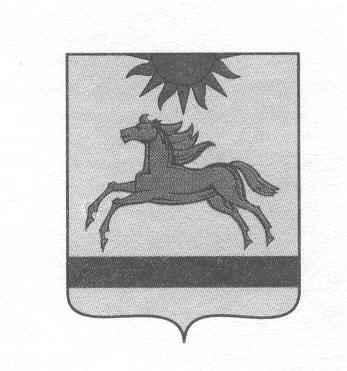 АДМИНИСТРАЦИЯ АРГАЯШСКОГО  МУНИЦИПАЛЬНОГО  РАЙОНАЧЕЛЯБИНСКОЙ ОБЛАСТИПОСТАНОВЛЕНИЕ" 05" декабря 2022 г.  № 1194Об утверждении административного регламентапредоставления муниципальной услуги «Установка информационной вывески, согласование дизайн-проекта размещения вывески» на территории Аргаяшского муниципального районаРуководствуясь Градостроительным кодексом Российской Федерации, Федеральным законом от 6 октября 2003 года № 131-ФЗ «Об общих принципах организации местного самоуправления в Российской Федерации», Федеральным законом Российской Федерации от 27 июля 2010 года № 210-ФЗ «Об организации предоставления государственных и муниципальных услуг», Уставом Аргаяшского муниципального района, постановлением Правительства Челябинской области от 13.12.2010 № 293-П «О порядке разработки и утверждения административных регламентов предоставления государственных услуг органами исполнительной власти Челябинской области»администрация Аргаяшского муниципального района ПОСТАНОВЛЯЕТ:1. Утвердить административный регламент предоставление муниципальной услуги «Установка информационной вывески, согласование дизайн-проекта размещения вывески» на территории Аргаяшского муниципального района.2. Отделу информационного обеспечения и по связям с общественностью  администрации Аргаяшского муниципального района (Д.В. Сорокину) опубликовать настоящее постановление в порядке, установленном для официального опубликования муниципальных правовых актов и разместить на официальном сайте Аргаяшского муниципального района.3. Постановление вступает в силу после официального опубликования в газете «Восход».4. Контроль за исполнением настоящего постановления возложить на заместителя главы муниципального района, председателя комитета по управлению имуществом С.В. Косарева.Глава Аргаяшского                                                                                                                                   муниципального района                                                                             И.В. Ишимов